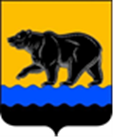 СЧЁТНАЯ ПАЛАТА ГОРОДА НЕФТЕЮГАНСКА16 мкрн., д. 23, помещение № 97, г. Нефтеюганск, Ханты-Мансийский автономный округ - Югра(Тюменская область), 628310, телефон: 20-30-54, факс: 20-30-63 е-mail: sp-ugansk@mail.ru_____________________________________________________________________________________ЗАКЛЮЧЕНИЕ на проект изменений в муниципальную программу 
города Нефтеюганска «Развитие физической культуры и спорта  
в городе Нефтеюганске»Счётная палата города Нефтеюганска на основании статьи 157 Бюджетного кодекса Российской Федерации, Положения о Счётной палате города Нефтеюганска, утверждённого решением Думы города Нефтеюганска от 22.12.2021 № 56-VII, рассмотрев проект изменений в муниципальную программу города Нефтеюганска «Развитие физической культуры и спорта в городе Нефтеюганске» (далее по тексту – проект изменений), сообщает следующее:1. При проведении экспертно-аналитического мероприятия учитывалось наличие экспертизы проекта изменений в муниципальную программу:1.1. Департамента финансов администрации города Нефтеюганска на предмет его соответствия бюджетному законодательству Российской Федерации и возможности финансового обеспечения её реализации из бюджета города Нефтеюганска.1.2. Департамента экономического развития администрации города Нефтеюганска на предмет соответствия:- муниципальной программы Порядку принятия решения о разработке муниципальных программ города Нефтеюганска, их формирования, утверждения и реализации, утверждённому постановлением администрации города Нефтеюганска от 18.04.2019 № 77-нп «О модельной муниципальной программе города Нефтеюганска, порядке принятия решения о разработке муниципальных программ города Нефтеюганска, их формирования, утверждения и реализации» (далее по тексту – Порядок от 18.04.2019 № 77-нп);- программных мероприятий целям муниципальной программы;- сроков её реализации задачам;- целевых показателей, характеризующих результаты реализации муниципальной программы, показателям экономической, бюджетной и социальной эффективности;- требованиям, установленным нормативными правовыми актами в сфере управления проектной деятельностью.2. Предоставленный проект изменений соответствует Порядку от 18.04.2019 № 77-нп.3. Проектом изменений планируется увеличить объём финансового обеспечения муниципальной программы в общей сумме 6 178,285 тыс. рублей, в том числе: 3.1. По основному мероприятию 1.3. «Подготовка спортивного резерва и спорта высших достижений» ответственному исполнителю комитету физической культуры и спорта администрации города Нефтеюганска (далее – Комитет) увеличен объём финансового обеспечения за счёт средств местного бюджета на 2023 год в целях достижения целевого показателя по заработной плате педагогических работников дополнительного образования в сумме 2 944,219 тыс. рублей.3.2. По основному мероприятию 2.1. «Укрепление материально-технической базы учреждений сферы физической культуры и спорта» увеличены финансовые затраты на 2023 год за счёт средств бюджета автономного округа на приобретение спортивной экипировки и инвентаря для выезжающих спортсменов отделения адаптивной физической культуры и адаптивного спорта МБУ ЦФКиС «Жемчужина Югры» в сумме 247,440 тыс. рублей.3.3. По основному мероприятию 2.2. «Совершенствование инфраструктуры спорта в городе Нефтеюганске» соисполнителю департаменту градостроительства и земельных отношений администрации города Нефтеюганска, в целях выплаты аванса по заключённому муниципальному контракту на выполнение строительно-монтажных работ по объекту «Многофункциональный спортивный комплекс в г. Нефтеюганске», перераспределены бюджетные ассигнования с 2024 на 2023 год в сумме 169 880,896 тыс. рублей.3.4. По основному мероприятию 3.1. «Организационное обеспечение функционирования отрасли» увеличены средства местного бюджета на сумму 3 618,616 тыс. рублей, в том числе:- на основании распоряжения администрации города Нефтеюганска от 10.08.2023 № 308-р «О дотации для поощрения муниципальной управленческой команды муниципального образования город Нефтеюганск в 2023 году» в сумме 198,792 тыс. рублей;- на основании решения Думы города Нефтеюганска от 29.11.2023                   № 440-VII «О внесении изменений в решение Думы города Нефтеюганска «О денежном содержании лица, замещающего муниципальную должность и лица, замещающего должность муниципальной службы в органах местного самоуправления города Нефтеюганска»:- на 2023 год в сумме 433,294 тыс. рублей;- на 2024 год в сумме 1 493,265 тыс. рублей;- на 2025 год в сумме 1 493,265 тыс. рублей.	3.5. По основному мероприятию 3.2. «Усиление социальной направленности муниципальной политики в сфере физической культуры и спорта» по Комитету уменьшено финансирование средств местного бюджета на 2023 год по причине доработки нормативного документа, регулирующего порядок определения объёма и предоставления субсидий на оказание социально значимых услуг социально ориентированным некоммерческим организациям на сумму 631,990 тыс. рублей.4. Финансовые показатели, содержащиеся в проекте изменений, соответствуют расчётам.По результатам проведения экспертизы замечания и рекомендации отсутствуют.Председатель				                                        	            С.А. ГичкинаИсполнитель:инспектор инспекторского отдела № 3Жадова Валентина НиколаевнаТел. 8 (3463) 20-33-03Исх. от 21.12.2023 № СП-757-3        